DZIECI MŁODSZE- (U12)  /07-08/  CHŁ  Skocznia C godz-10,00XXIII Festiwal Skoku o Tyczce im. Walentego Wejmana    P R O T O K Ó Ł   S K O K U         21.04.2018	    HALA L.A GCS                         ( Nazwa zawodów) 	                        	 - O  TYCZCE	  ( Data)		 ( Stadion)Festiwal Skoku o Tyczce dofinansowuje miasto Gdynia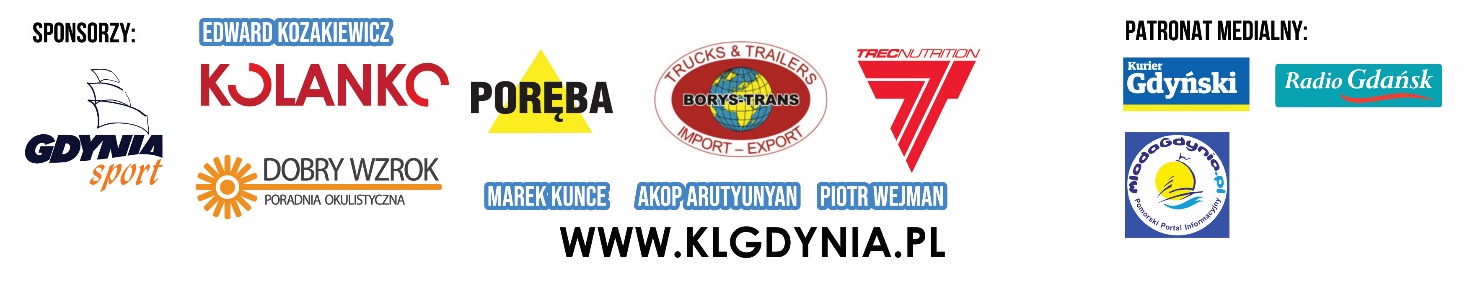 LpNumer ZawodnikaNazwisko i ImięRocznikPrzynależność( klub)Przynależność( klub)WYSOKOŚĆWYSOKOŚĆWYSOKOŚĆWYSOKOŚĆWYSOKOŚĆWYSOKOŚĆWYSOKOŚĆWYSOKOŚĆWYSOKOŚĆWYSOKOŚĆWYSOKOŚĆWYSOKOŚĆWYSOKOŚĆWYSOKOŚĆWYSOKOŚĆWYSOKOŚĆWYSOKOŚĆWYSOKOŚĆWYSOKOŚĆWYSOKOŚĆWYSOKOŚĆWYSOKOŚĆWYSOKOŚĆWYSOKOŚĆWYSOKOŚĆWYSOKOŚĆWYSOKOŚĆWYSOKOŚĆWYSOKOŚĆWYSOKOŚĆWYSOKOŚĆWYSOKOŚĆWYSOKOŚĆWYSOKOŚĆWYSOKOŚĆWYSOKOŚĆWYSOKOŚĆWynikWynikMiejsceMiejscePunktyLpNumer ZawodnikaNazwisko i ImięRocznikPrzynależność( klub)Przynależność( klub)WynikWynikMiejsceMiejscePunkty1Jankowski Jeremi07Flota GdyniaFlota Gdynia2Białogoński Karol07KKL KielceKKL Kielce3Demko Jakub08KKL KielceKKL Kielce4Złoch Konrad08KL GdyniaKL Gdynia5Pawlak Olaf08KL GdyniaKL Gdynia6Kaczmarek Dominik08KL GdyniaKL Gdynia7Koralewski Maksymilian07SKLA SopotSKLA Sopot89101112131415161718Uwagi:Uwagi:Uwagi:Uwagi:Uwagi:Notujący wynikiNotujący wynikiNotujący wynikiNotujący wynikiNotujący wynikiNotujący wynikiNotujący wynikiGodz. rozpocz.Godz. rozpocz.Godz. rozpocz.Godz. rozpocz.Godz. rozpocz.Godz. rozpocz.Godz. rozpocz.Godz. rozpocz.Godz. rozpocz.Godz. rozpocz.Uwagi:Uwagi:Uwagi:Uwagi:Uwagi:Sędzia głównySędzia głównySędzia głównySędzia głównySędzia głównySędzia głównySędzia głównyGodz. zakończ.Godz. zakończ.Godz. zakończ.Godz. zakończ.Godz. zakończ.Godz. zakończ.Godz. zakończ.Godz. zakończ.Godz. zakończ.Godz. zakończ.